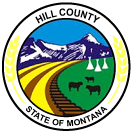 COMMISSIONERS WEEKLY BUSINESS MEETINGAGENDA10:00 a.m.April 25, 2024Meeting called to orderApproval of last week’s minutesPublic Comments on Non-Agenda itemsPublic Comments on Agenda itemsEmploymentBudgetsAbatementsResolutionContractsKubl Group Proposal Maintenance and Extended Warranty Contract for the Hill County Detention Center:Board AppointmentsCounty Permit ApprovalSubdivision/Survey ApprovalCounty NeedsRequest for Proposal for AuditorClaims & PayrollPublic Comments on Agenda ItemsPublic Comments on Non-Agenda ItemsMeeting adjourned